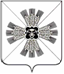 КЕМЕРОВСКАЯ ОБЛАСТЬАДМИНИСТРАЦИЯ ПРОМЫШЛЕННОВСКОГО МУНИЦИПАЛЬНОГО ОКРУГАПОСТАНОВЛЕНИЕот «08» мая 2020 № 812-Ппгт. ПромышленнаяО мерах поддержки учреждений, подведомственных Управлению культуры, молодежной политики, спорта и туризма администрации Промышленновского муниципального округа, в связи с осуществлением мероприятий по борьбе с распространением новой коронавирусной инфекции COVID-19В соответствии с постановлением Правительства Российской Федерации от 03.04.2020 № 437 «О мерах поддержки федеральных государственных учреждений культуры в связи с осуществлением мероприятий по борьбе с распространением новой коронавирусной инфекции COVID-19»:1. Разрешить муниципальным учреждениям, подведомственным Управлению культуры, молодежной политики, спорта и туризма администрации Промышленновского муниципального округа, в которых приостановлен допуск посетителей, в текущем финансовом году изменение допустимых (возможных) отклонений в процентах (абсолютных величинах) от установленных значений показателей качества и (или) объема в отношении отдельной муниципальной услуги (работы) либо общее допустимое (возможное) отклонение – в отношении муниципального задания или его части.2. Настоящее постановление подлежит обнародованию на официальном сайте администрации Промышленновского муниципального округа в сети Интернет.3. Контроль за исполнением настоящего постановления возложить на заместителя главы Промышленновского муниципального округа – начальника Управления культуры, молодежной политики, спорта и туризма администрации Промышленновского муниципального округа                                     А.А. Мясоедову.4. Настоящее постановление вступает в силу с даты подписания.Исп. А.А. Мясоедовател. 74090Глава Промышленновского муниципального округаД.П. Ильин